LE CADRE RÉGLEMENTAIRE DE L’ENSEIGNEMENT DE MATHÉMATIQUES –PHYSIQUE –CHIMIE EN BACCALAURÉAT PROFESSIONNELLien pour accéder aux ressources d’accompagnement (màj sept.2020) : Mathématiques : https://eduscol.education.fr/cid144182/mathematiques-voie-pro.htmlPhysique-chimie : https://eduscol.education.fr/cid144184/physique-chimie-voie-pro.htmlHorairesArrêté du 21 novembre 2018 - Bulletin officiel n° 1 du 3 janvier 2019https://www.education.gouv.fr/bo/19/Hebdo1/MENE1831834A.htmArrêté du 21 novembre 2018 - Bulletin officiel n° 1 du 3 janvier 2019https://www.education.gouv.fr/bo/19/Hebdo1/MENE1831834A.htmPROGRAMME DE MATHÉMATIQUESPROGRAMME DE MATHÉMATIQUESPROGRAMME DE MATHÉMATIQUESClasse de secondearrêté du 3 avril 2019 publiés au BO spécial n° 5 du 11 avril 2019https://cache.media.eduscol.education.fr/file/SP5-MEN-11-4-2019/26/8/spe628_annexe_1105268.pdf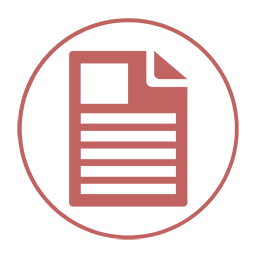 Classe de premièrearrêté du 3 février 2020 publié au BO spécial n° 1 du 6 février 2020.https://www.education.gouv.fr/sites/default/files/imported_files/document/spe003_annexe1_1239841.pdfClasse de terminalearrêté du 3 février 2020 publié au BO spécial n° 1 du 6 février 2020.https://www.education.gouv.fr/sites/default/files/imported_files/document/spe003_annexe2_1239843.pdfPROGRAMME DE PHYSIQUE-CHIMIEPROGRAMME DE PHYSIQUE-CHIMIEPROGRAMME DE PHYSIQUE-CHIMIEClasse de secondeArrêté du 3 avril 2019 publiés au BO spécial n° 5 du 11 avril 2019 https://cache.media.eduscol.education.fr/file/SP5-MEN-11-4-2019/72/6/spe630_annexe_1104726.pdfClasse  de premièreArrêté du 3 février 2020 publié au BO spécial n° 1 du 6 février 2020.https://www.education.gouv.fr/sites/default/files/imported_files/document/spe004_annexe1_1239692.pdfClasse de terminalearrêté du 3 février 2020 publié au BO spécial n° 1 du 6 février 2020.https://www.education.gouv.fr/sites/default/files/imported_files/document/spe004_annexe2_1239694.pdfGroupements par spécialitéslhttps://cache.media.eduscol.education.fr/file/Diplomes_professionnels/26/6/Liste_groupements_bac_pro_614266.xlsx  (pour la session 2022)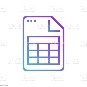 lhttps://cache.media.eduscol.education.fr/file/Diplomes_professionnels/26/6/Liste_groupements_bac_pro_614266.xlsx  (pour la session 2022)Modalités d’évaluationsSession 2022 : Arrêté du 17 juin 2020 - : BOEN n°30 du 23.07.2020 – consultable sur : https://www.education.gouv.fr/pid285/bulletin_officiel.html?pid_bo=39708Session 2022 : Arrêté du 17 juin 2020 - : BOEN n°30 du 23.07.2020 – consultable sur : https://www.education.gouv.fr/pid285/bulletin_officiel.html?pid_bo=39708